Бүгін "Ақ - ниет" мектеп-интернатыда кәсіподақ ұйымының есептік-сайлау жиналысы өтті.
Кәсіподақ ұйымының жалпы жиналысы кәсіподақ комитетінің 2019-2023 жыл кезеңіндегі қызметі туралы есепті және тексеру комиссиясының 2019-2023 жыл кезеңіндегі есебін назарға алды.
Кәсіподақ ұйымының жиналысы кәсіподақ ұйымының жаңа төрағасы мен жаңа құрамын сайлады.
______________________________
Сегодня в КГУ «Школа- интернат Ак-ниет» состоялось отчетно-выборное собрание первичной профсоюзной организации.
Общее собрание профсоюзной организации приняло к сведению отчет о деятельности профсоюзного комитета за период 2019-2023 год и отчет ревизионный комиссии за период 2019-2023 год.
Общее собрание профсоюзной организации избрала нового председателя и новый состав первичной профсоюзной организации.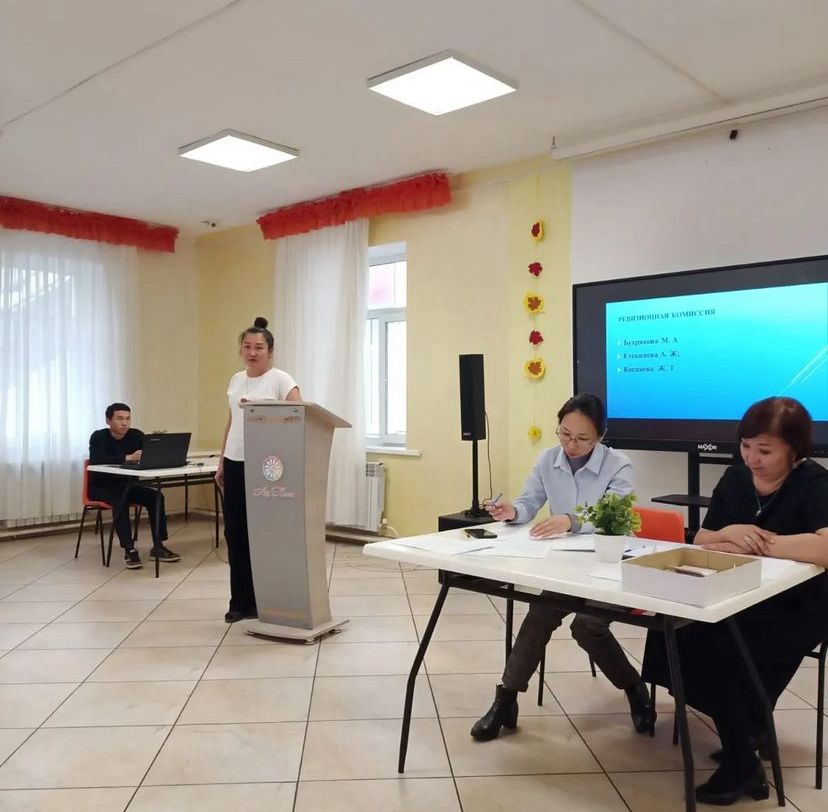 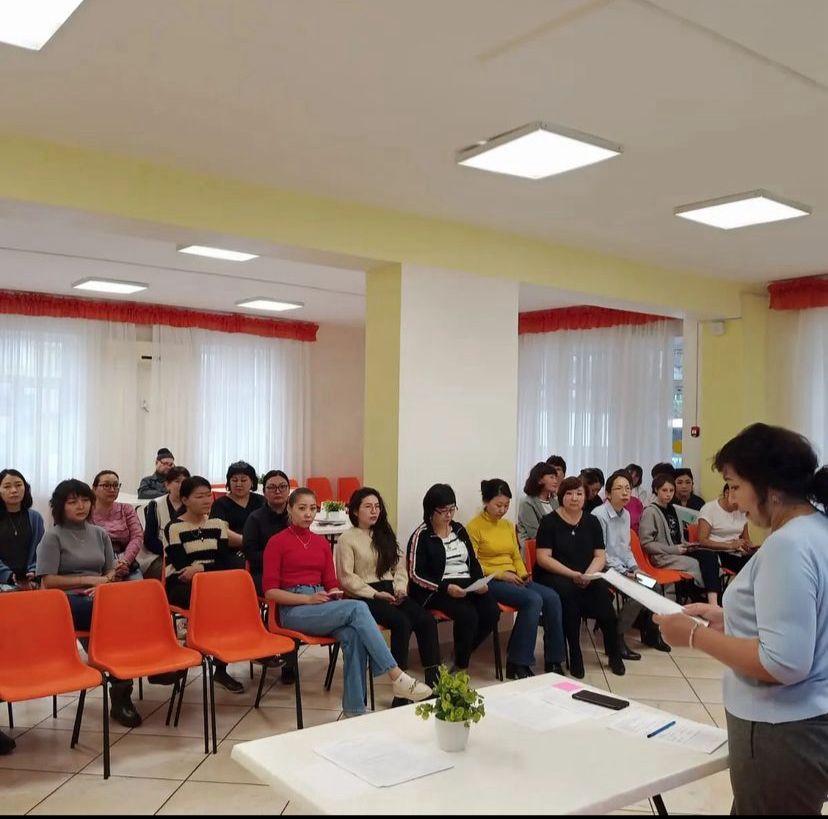 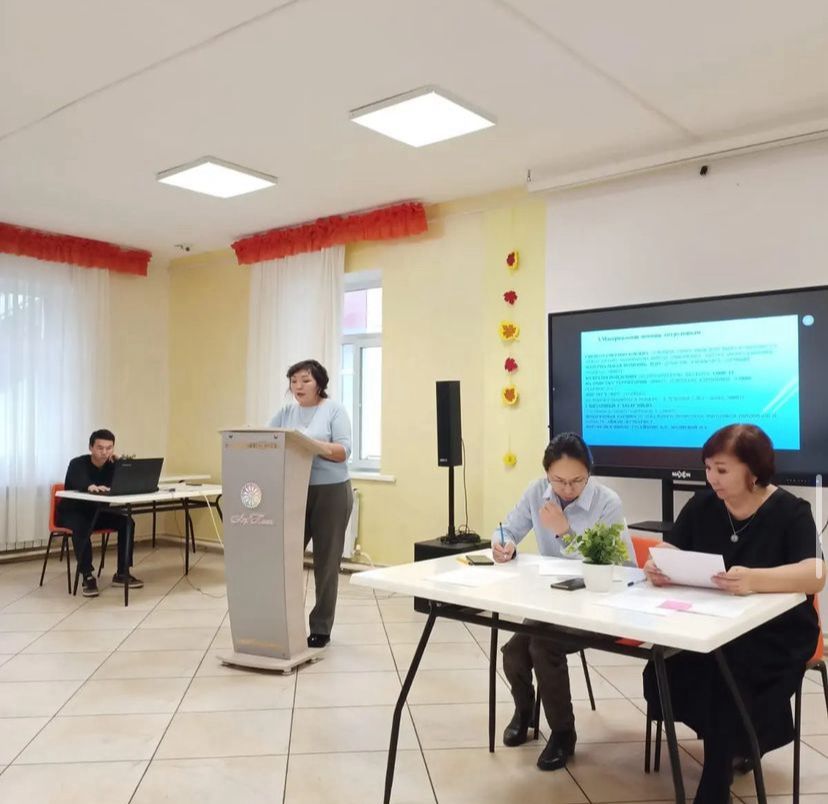 